VolmachtformulierVolmacht (enkel indien u niet aanwezig kan zijn)Ik ………… …………………………………………….….(naam in drukletters aub)geef opdracht aan (zie ledenlijst in bijlage)0 Naam van de Welzijnsschakel of haar vertegenwoordiger …………… ……………………………………………………………………………….of in geval van afwezigheid of onmogelijkheid van deze persoonaan 2. …………………………………………………………………….aan 3. …………………………………………………………………….0 ik geef de voorzitter van de vzw, de toestemming mijn volmacht toe te wijzen lid van de algemene vergadering Welzijnsschakels vzw om mij te vertegenwoordigen op de algemene vergadering van 14 maart 2020 in Brussel om in mijn naam tussen te komen en te stemmen over al de agendapunten.Schrijf ‘goed voor volmacht’, zet de datum erbij en je handtekening. Bezorg dit formulier voor of op 14 maart per post, of mail  aan: Welzijnsschakels vzw, Huidevettersstraat 165, 1000 Brussel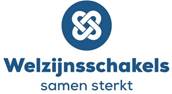 algemene vergadering WelzijnsschakelsZaterdag 14 maart 2020